УЧРЕЖДЕНИЕ ОБРАЗОВАНИЯ «ПИНСКИЙ ГОСУДАРСТВЕННЫЙ МЕДИЦИНСКИЙ КОЛЛЕДЖ»НЕДЕЛЯ ЦИКЛОВОЙ КОМИССИИ №7(16.11.2020 – 20.11.2020)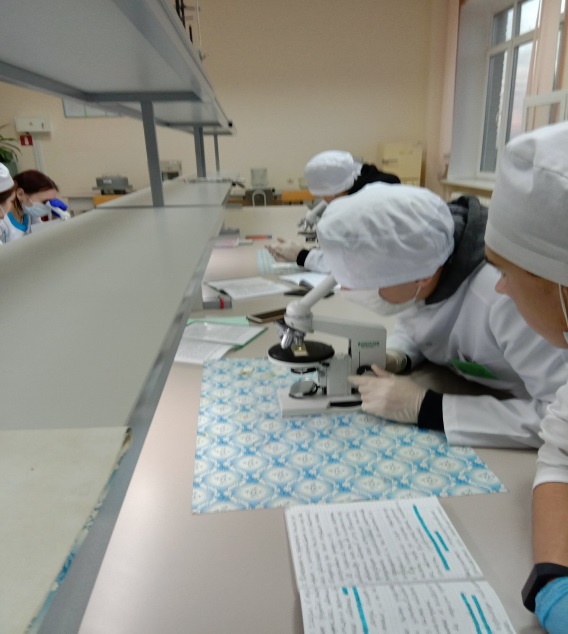 ПРЕДСЕДАТЕЛЬЦИКЛОВОЙ КОМИССИИ               		          	        Ю.В.КибакС целью поддержки, стимулирования и приумножения интеллектуального творческого потенциала учащихся колледжа и изучения качества усвоения ими дисциплин цикловой комиссии с  16.11.2020г. по 20.11.2020г. в колледже проходила Неделя цикловой комиссии №7. Каждое мероприятие, проводимое в рамках Недели, имело свои обучающую, развивающую, воспитывающую и методическую цели, объединённые главной методической целью колледжа. Задачами проведения Недели явились: формирование профессиональной компетентности педагогов; использование различных форм педагогической работы с целью повышения качества образования; активизация деятельности учащихся и воспитание культуры общения;выявление и развитие творческих способностей учащихся;развитие компетентности будущих специалистов в разных отраслях деятельности;повышение результативности работы цикловой комиссии №7Неделя цикловой комиссии даёт возможность преподавателям выявить у молодых людей творческие способности, обратить внимание на пробелы в знаниях, проверить качество усвоения учащимися колледжа профессиональных умений и навыков.Неделя цикловой комиссии №7 проходила согласно плану, утверждённому заместителем директора по учебной работе и включала разнообразные мероприятия: одно открытое занятие, комплексные контрольные работы по дисциплинам цикловой комиссии среди учащихся 2 курса, интеллектуальную игру «Что? Где? Когда?», открытое заседание кружка «Лаборанты».Развитие интеллектуально - творческого потенциала личности является одной из основных образовательных задач нашего колледжа. В проведении Недели приняли участие учащиеся 1 и 2 курсов специальность «Медико-диагностическое дело» и преподаватели дисциплин ЦК Кибак Ю.В., Климович О.А., Крачко В.А., Поживилко Д.В., Роля Г.И. В составлении плана мероприятий учитывались индивидуальные особенности развития учащихся.План проведения недели цикловой комиссии №7Интеллектуальная игра«Что? Где? Когда?»Цель:Использование приемов инновационных образовательных технологий в преподавании, повышение профессиональной компетентности штатных преподавателей и преподавателей – совместителей дисциплин цикла.С методической стороны занятие было построено грамотно и проведено на высоком педагогическом уровне. Доступное, последовательное изложение материала, педагогический такт и культура педагога позволили учащимся систематизировать свои знания по теме. Эффективно была организована деятельность учащихся. На все свои вопросы они получили исчерпывающие ответы. По итогам игры победившую команду поощрили 10- бальными отметками.Открытое заседание кружка «Лаборанты»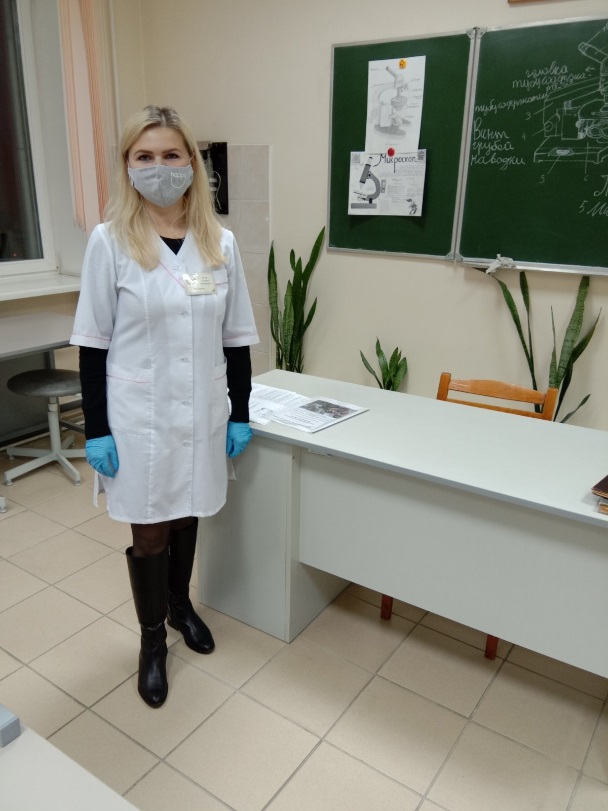 		Цель:–  сформировать представление о лабораторной диагностке;- изучить углубленно строение микроскопа и микроскопирование.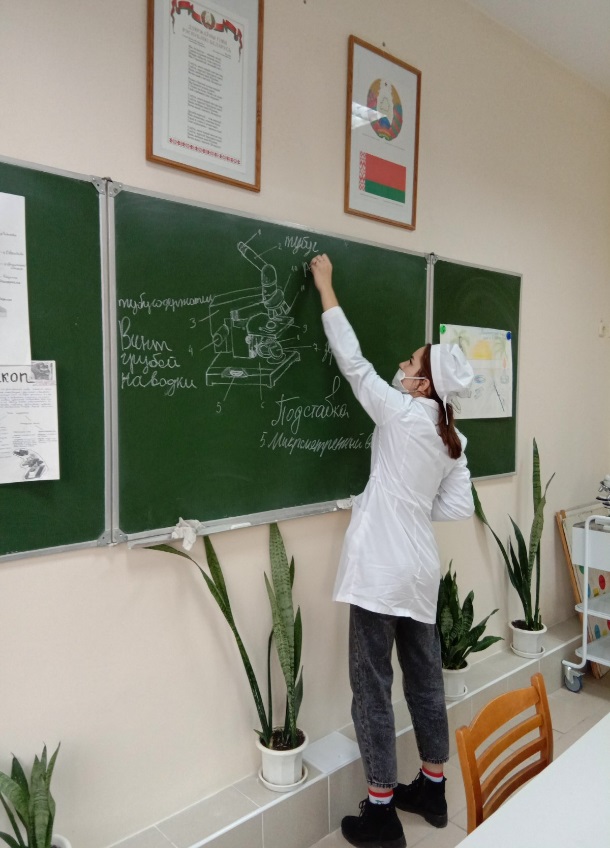 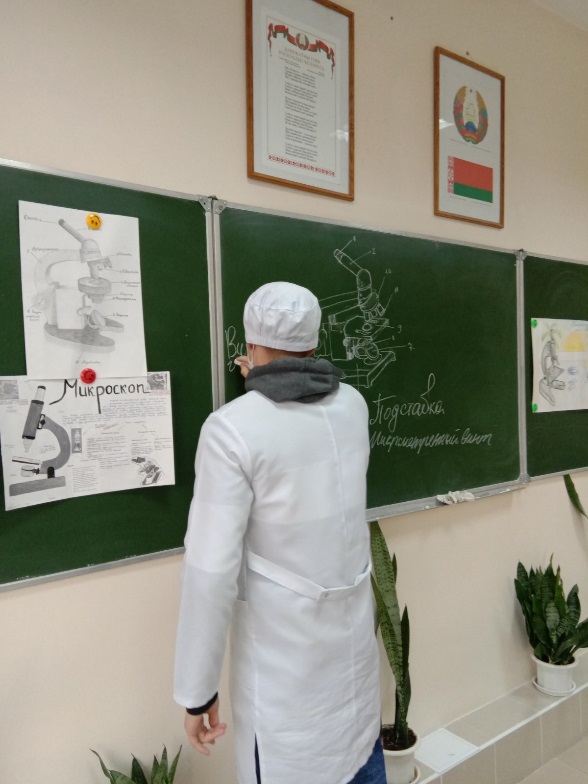 Открытое занятие по дисциплине«Гематологические общеклинические исследования»по теме «Анемии. Классификация. Лабораторная диагностика В-12, фолиеводефицинтой анемий»Цель: –  способствовать развитию логического мышления, развивать память, внимание, познавательные и профессиональные интересы;– содействовать воспитанию  ответственности, доброжелательности, гуманности, находчивости.– создать условия для формирования активной познавательной деятельности учащихся.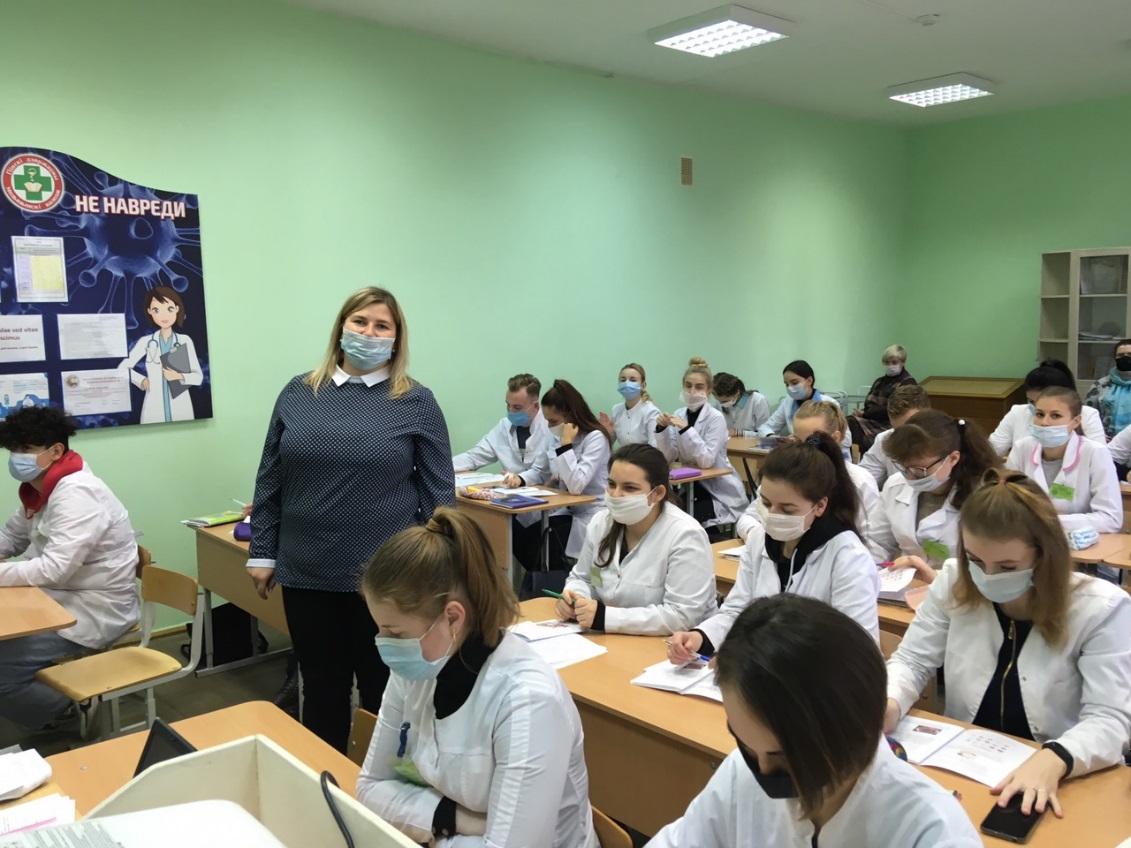 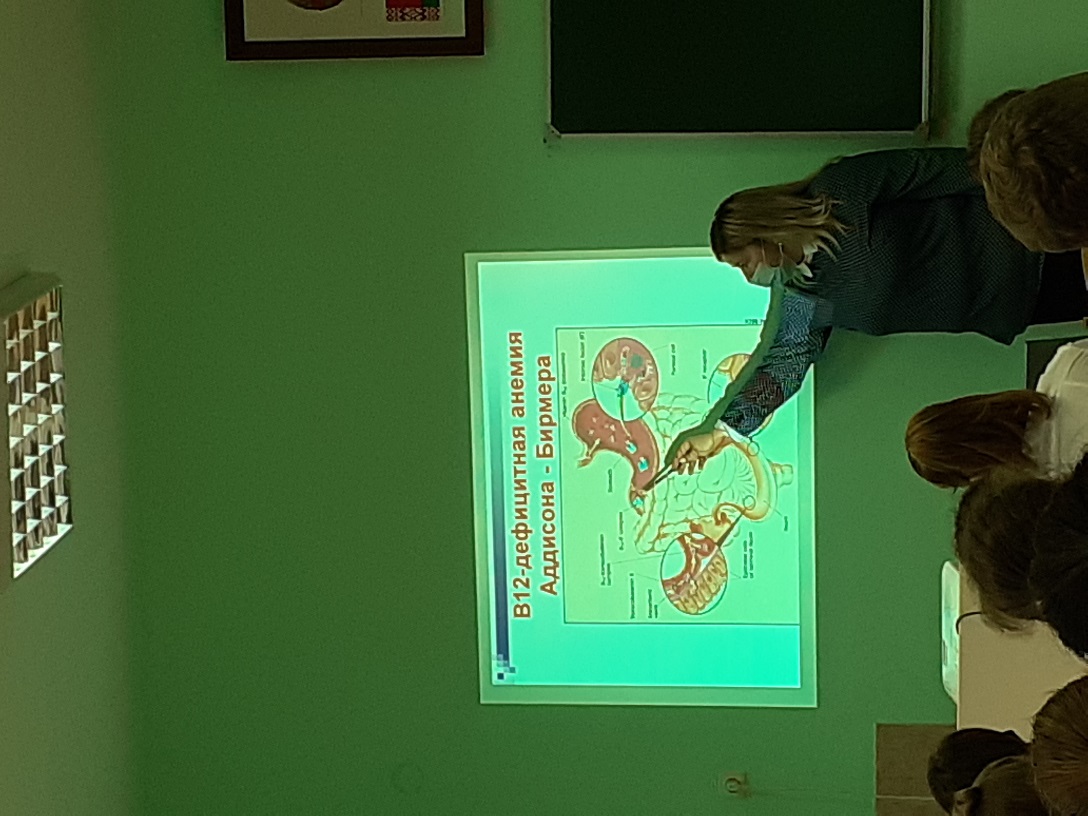 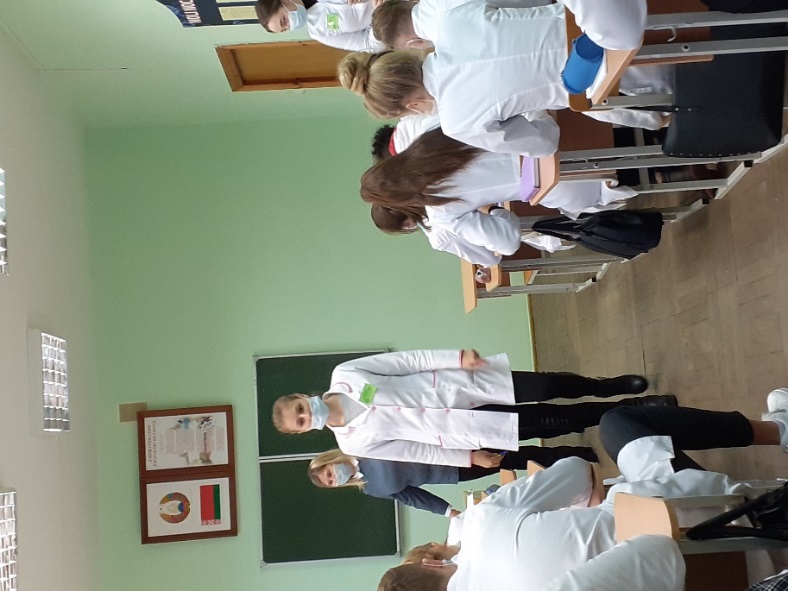 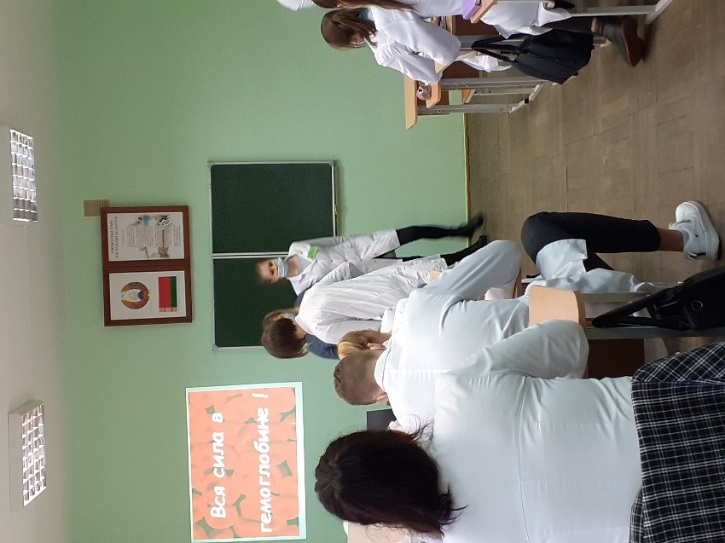 Итоги проведенияНедели цикловой комиссии№ 7План Недели цикловой комиссии №7 выполнен. Важное место в формировании компетентного специалиста занимает развитие творческого потенциала. Этому во многом способствует внеурочная работа по дисциплинам. Одной из самых массовых форм организации творческой деятельности учащихся в колледже является проведение Недель цикловых комиссий, которые способствуют активизации познавательной, практической деятельности, всестороннему развитию личности. Мероприятия были яркими, интересными, познавательными. Помогли учащимся проявить свою фантазию, творчество и знания по дисциплинам цикловой комиссии.  Они активизировали их к дальнейшему изучению дисциплин, к познанию жизни, самого себя, своих способностей.№МероприятиеПреподавательМесто проведения116.11.2020Интеллектуальная игра «Что? Где? Когда?»Литвинчук Л.Г.Кибак Ю.В.41 каб.217.11.2020Комплексные контрольные работы по дисциплинам цикловой комиссии среди учащихся 2 курсаКибак Ю.В.Роля Г.И.Видзяйло Л.А.43 каб.318.11.2020Открытое теоретическое занятие по дисциплине гематологические общеклинические исследованияпо теме «Анемии. Классификация. Лабораторная диагностика диагностика В-12, фолиеводефицитной анемий»Поживилко Д.В.18 каб.4 19.11.2020Открытое заседание кружка «Лаборанты»Роля Г.И.44 каб.520.11.2020Подведение итоговКибак Ю.В.43 каб.